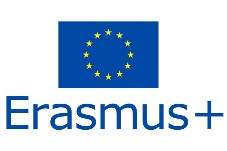 Erasmus+ Traineeship (Internship) offer in the Institute of Geological Sciences, University of Wroclaw Coordinator of Erasmus+ for geology: Jacek Gurwin e-mail: jacek.gurwin@uwr.edu.pl
Coordinator of Erasmus+ for environmental protection: Adriana Trojanowska-Olichwer e-mail: adriana.trojanowska-olichwer@uwr.edu.plField of knowledge Tasks / Programme of the traineeshipPeriod / DurationlanguagerequirementsContact person1Earth Science / Environmental science Methane fermentation experiments design, basic laboratory work.  2-3 monthsEnglishBasic experience with laboratory works. BSc or MSc Student of environmental science/ biotechnology/ biology or related. Adriana Trojanowska-Olichwer, PhD; e-mail: adriana.trojanowska-olichwer@uwr.edu.pl2Earth Science/ (sedimentology, facies & basin analysis)Field works, modelling2 monthsEnglish/French/RussianMSc & PhD Student of geologyJurand Wojewoda, PhDjurand.wojewoda@uwr.edu.pl3Earth Science/ (geomathematics, geological mapping)Field work, modelling2-4 monthsEnglishMSc & PhD Student of geologyJurand Wojewoda, PhDjurand.wojewoda@uwr.edu.pl4Earth Science / Environmental science Atmospheric pollutants, GHGs and precipitation monitoring -  field and laboratory work.  2-4 monthsEnglishBasic experience with laboratory works and field sampling. MSc or PhD Student of environmental science/ physics/ chemistry or relatedMaciej Górka, PhD;maciej.gorka@uwr.edu.pl5Earth Science /Environmental ScienceBio/weathering and bio/leaching processes related to metallurgical wastes,Laboratory work2-6 monthsEnglishMSc, PhD student Environmental ScienceAnna Potysz, PhDanna.potysz@uwr.edu.pl6Earth Science/Low-temperature thermochronology Basic laboratory works; thermal data analysis; numerical modelling.2 monthsEnglishBSc or MSc student of Earth Sciences.Artur Sobczyk, PhDartur.sobczyk@uwr.edu.pl